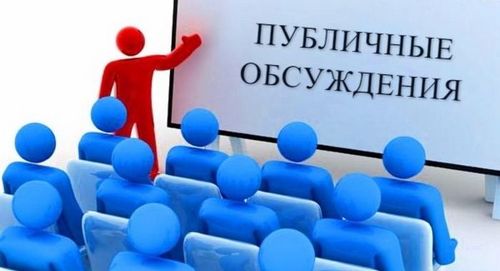                        Уважаемые предприниматели Белоярского района!        На региональном портале https://regulation.admhmao.ru/   до 11.05.2022 года проходят публичные консультации по проекту нормативного правового акта администрации Белоярского района о порядке предоставления за счёт средств бюджета Белоярского района субсидий юридическим лицам (за исключением государственных(муниципальных) учреждений), индивидуальным предпринимателям, а также физическим лицам в целях возмещения затрат в связи с оказанием услуг по обеспечению жителей труднодоступных и отдалённых населённых пунктов Белоярского района продовольственными и непродовольственными товарами в 2022 году.      Предлагаем Вам, ознакомиться с проектом постановления и принять участие в общественных обсуждениях. Вы можете оставить свои отзывы и предложения по проекту на официальном сайте органов администрации Белоярского района во вкладке «Документы» – Оценка регулирующего воздействия» или на портале https://regulation.admhmao.ru/        Мы стараемся учесть мнение каждого!